INDICAÇÃO Nº 532/2021Sugere ao Poder Executivo Municipal e aos órgãos competentes, que proceda com os reparos e a colocação de cascalho, na Estrada da Servidão, no bairro Jd. Europa, neste município. Excelentíssimo Senhor Prefeito Municipal,                                             Nos termos do Art. 108 do Regimento Interno desta Casa de Leis, dirijo-me a Vossa Excelência para sugerir que, por intermédio do Setor competente, que proceda com os reparos e a colocação de cascalho, na Estrada da Servidão, no bairro Jd. Europa, neste município.  Justificativa:Conforme visita realizada “in loco”, este vereador pôde constatar em foto que segue anexa a necessidade no sentido de proceder com os reparos e a colocação de cascalhos na Estrada da Servidão, nas Chácaras São Sebastião, pois em decorrência das chuvas, formaram-se vários buracos ao longo da estrada, dificultando a passagem de veículos automotivos, principalmente dos pedestres. Plenário “Dr. Tancredo Neves”, em 01 de fevereiro de 2.021.Reinaldo Casimiro-vereador-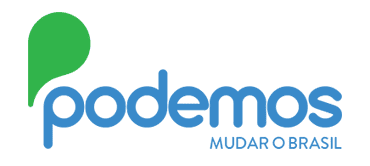 INDICAÇÃO Nº 532/2021 - pág 02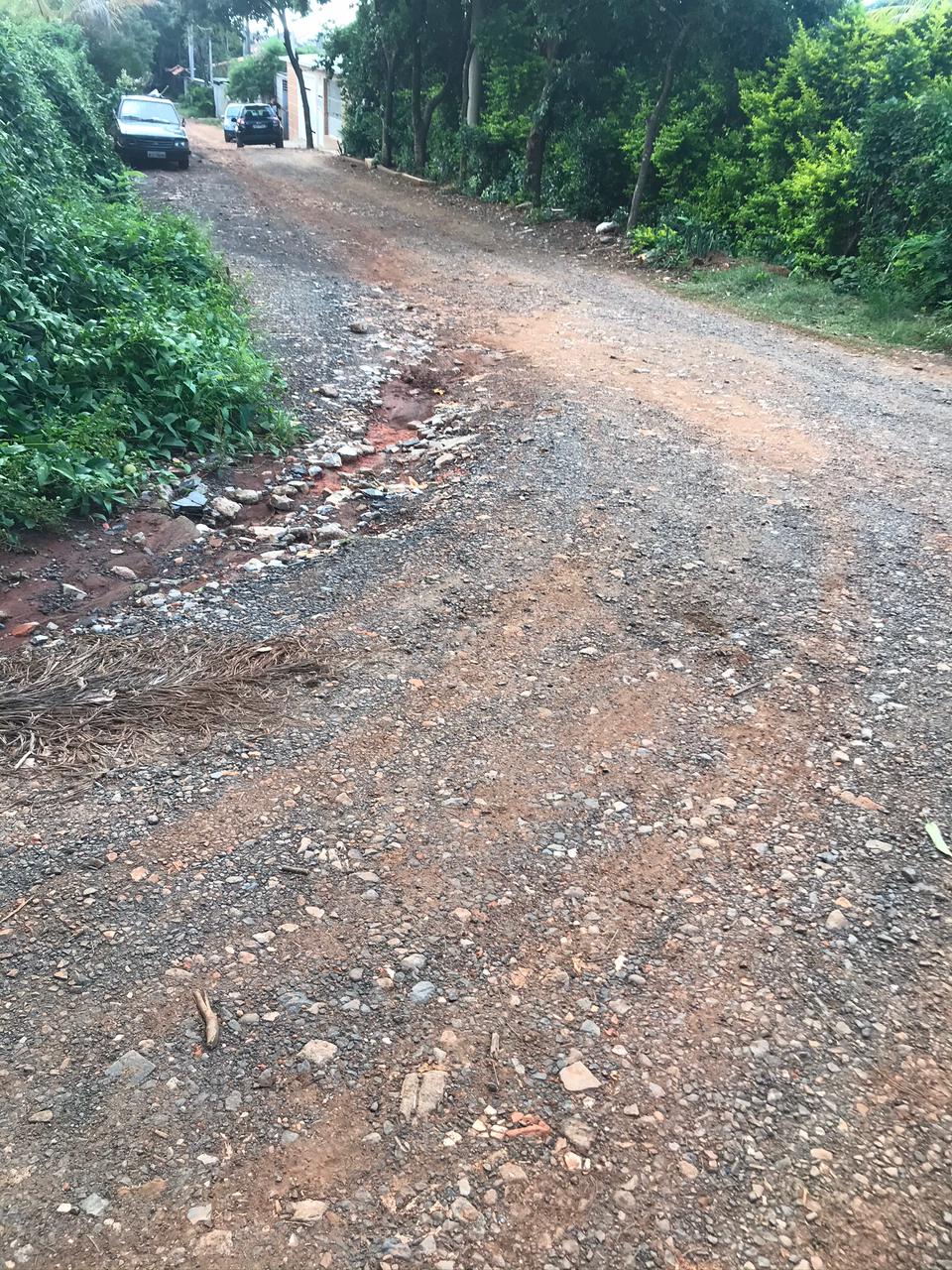 